14.1	استعراض وبحث التعديلات المحتملة لتوزيعات التردد الحالية أو ربما منح توزيعات تردد جديدة على أساس أولي لخدمة استكشاف الأرض الساتلية (المنفعلة) في مدى التردد GHz 252-231,5 لضمان مواكبة المتطلبات الأكثر حداثة لعمليات الرصد بالاستشعار عن بُعد، وفقاً للقرار 662 (WRC-19).المـادة 5توزيع نطاقات الترددالقسم IV - جدول توزيع نطاقات التردد
(انظر الرقم 1.2)MOD	AFCP/87A14/1#1863GHz 248-200ADD	AFCP/87A14/2#1866B114.5	يقتصر استخدام خدمة استكشاف الأرض الساتلية (المنفعلة) لنطاق التردد GHz 238-235 على تشغيل أجهزة الاستشعار المنفعلة لسبر الحافة. وفي هذا النطاق، يجب ألا تطالب المحطات في خدمة استكشاف الأرض الساتلية (المنفعلة) بالحماية من المحطات في الخدمة الثابتة والخدمة المتنقلة.     (WRC-23)SUP	AFCP/87A14/3#1867القرار 662 (WRC-19)استعراض توزيعات التردد لخدمة استكشاف الأرض الساتلية (المنفعلة) 
في مدى التردد GHz 252-231,5 والنظر في التعديل المحتمل وفقاً 
لمتطلبات رصد أجهزة الاستشعار المنفعلة العاملة بالموجات الصغريةالأسباب:	سيؤدي التعديل إلى فدرة ملاصقة GHz 239,2-231,5 للخدمتين الثابتة والمتنقلة بعدَ توحيد نطاقَي التردد GHz 235-231,5 وGHz 241-238، مع توفير الحماية للخدمات القائمة.ــــــــــــــــــــــــــــــــــــــــــــــــــــــــــــــــــــــــــــــــــــــــــــــــ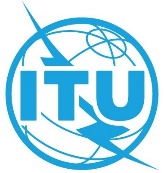 المؤتمر العالمي للاتصالات الراديوية (WRC-23)دبي، 20 نوفمبر – 15 ديسمبر 2023المؤتمر العالمي للاتصالات الراديوية (WRC-23)دبي، 20 نوفمبر – 15 ديسمبر 2023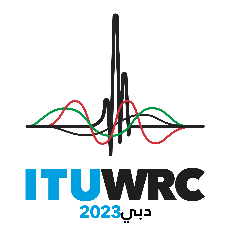 الجلسة العامةالجلسة العامةالإضافة 14
للوثيقة 87-Aالإضافة 14
للوثيقة 87-A23 أكتوبر 202323 أكتوبر 2023الأصل: بالإنكليزيةالأصل: بالإنكليزيةمقترحـات إفريقيـة مشتركـةمقترحـات إفريقيـة مشتركـةمقترحـات إفريقيـة مشتركـةمقترحـات إفريقيـة مشتركـةمقترحات بشأن أعمال المؤتمرمقترحات بشأن أعمال المؤتمرمقترحات بشأن أعمال المؤتمرمقترحات بشأن أعمال المؤتمربند جدول الأعمال 14.1بند جدول الأعمال 14.1بند جدول الأعمال 14.1بند جدول الأعمال 14.1التوزيع على الخدماتالتوزيع على الخدماتالتوزيع على الخدماتالإقليم 1الإقليم 2الإقليم 3235-232		ثابتة				ثابتة ساتلية (فضاء-أرض)				متنقلة				تحديد راديوي للموقع235-232		ثابتة				ثابتة ساتلية (فضاء-أرض)				متنقلة				تحديد راديوي للموقع235-232		ثابتة				ثابتة ساتلية (فضاء-أرض)				متنقلة				تحديد راديوي للموقع238-235		استكشاف الأرض الساتلية (منفعلة) 				ثابتة ساتلية (فضاء-أرض)				أبحاث فضائية (منفعلة)				563A.5  563B.5238-235		استكشاف الأرض الساتلية (منفعلة) 				ثابتة ساتلية (فضاء-أرض)				أبحاث فضائية (منفعلة)				563A.5  563B.5238-235		استكشاف الأرض الساتلية (منفعلة) 				ثابتة ساتلية (فضاء-أرض)				أبحاث فضائية (منفعلة)				563A.5  563B.5-238		ثابتة				ثابتة ساتلية (فضاء-أرض)				متنقلة				تحديد راديوي للموقع				ملاحة راديوية				ملاحة راديوية ساتلية-238		ثابتة				ثابتة ساتلية (فضاء-أرض)				متنقلة				تحديد راديوي للموقع				ملاحة راديوية				ملاحة راديوية ساتلية-238		ثابتة				ثابتة ساتلية (فضاء-أرض)				متنقلة				تحديد راديوي للموقع				ملاحة راديوية				ملاحة راديوية ساتلية240-						ثابتة ساتلية (فضاء-أرض)				تحديد راديوي للموقع				ملاحة راديوية				ملاحة راديوية ساتلية240-						ثابتة ساتلية (فضاء-أرض)				تحديد راديوي للموقع				ملاحة راديوية				ملاحة راديوية ساتلية240-						ثابتة ساتلية (فضاء-أرض)				تحديد راديوي للموقع				ملاحة راديوية				ملاحة راديوية ساتلية241-240						تحديد راديوي للموقع241-240						تحديد راديوي للموقع241-240						تحديد راديوي للموقع-241				فلك راديوي				تحديد راديوي للموقع				هواة				هواة ساتلية				149.5-241				فلك راديوي				تحديد راديوي للموقع				هواة				هواة ساتلية				149.5-241				فلك راديوي				تحديد راديوي للموقع				هواة				هواة ساتلية				149.5	فلك راديوي				تحديد راديوي للموقع				هواة				هواة ساتلية				138.5  149.5	فلك راديوي				تحديد راديوي للموقع				هواة				هواة ساتلية				138.5  149.5	فلك راديوي				تحديد راديوي للموقع				هواة				هواة ساتلية				138.5  149.5				فلك راديوي				تحديد راديوي للموقع				هواة				هواة ساتلية				138.5  149.5				فلك راديوي				تحديد راديوي للموقع				هواة				هواة ساتلية				138.5  149.5				فلك راديوي				تحديد راديوي للموقع				هواة				هواة ساتلية				138.5  149.5248		فلك راديوي				تحديد راديوي للموقع				هواة				هواة ساتلية				149.5248		فلك راديوي				تحديد راديوي للموقع				هواة				هواة ساتلية				149.5248		فلك راديوي				تحديد راديوي للموقع				هواة				هواة ساتلية				149.5